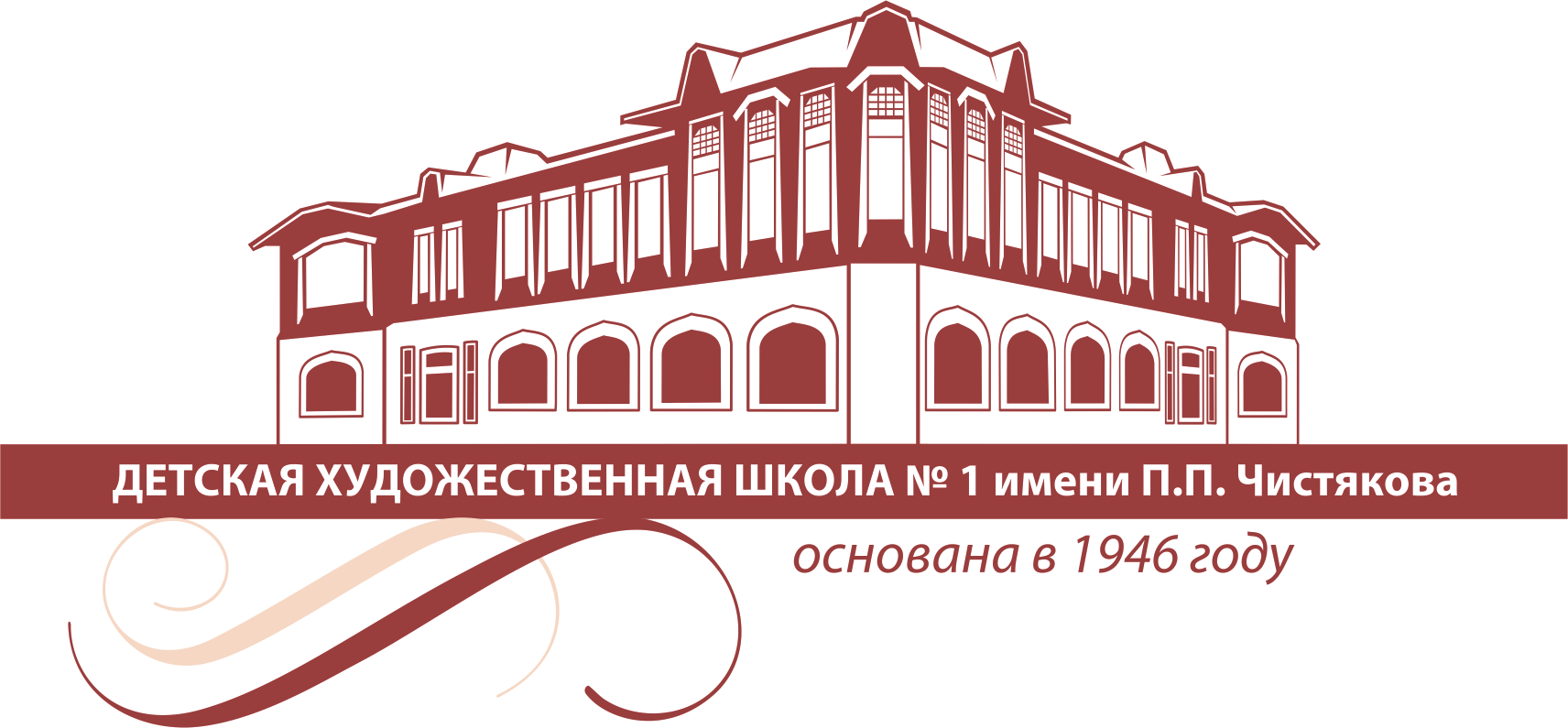 Россия, 620075, Свердловская обл., г. Екатеринбург, ул. Карла Либкнехта/Малышева, строение 2/47 тел.: (343) 371-65-91, 371-35-59, тел./факс: 371-38-47    e-mail: office@pionerart.ru; http://артшкола1.екатеринбург.рфНаименование полное:Муниципальное бюджетное учреждение культуры дополнительного образования «Детская художественная школа № 1 имени П.П. Чистякова»СокращеноМБУК ДО ДХШ № 1 имени П.П. ЧистяковаДиректорЛитовских Ирина ВалерьевнаДействует на основании  УставаЮридический адрес:620075, Свердловская обл., г. Екатеринбург, ул. Карла Либкнехта/Малышева, строение 2/47Фактический адрес:620075, Свердловская обл., г. Екатеринбург, ул. Карла Либкнехта/Малышева, строение 2/47ИНН6662056430КПП668501001ОГРН1026605423316ОКПО25081838ОКАТО65401000000ОКВЭД85.41ОКОАФ75403ОКОГУ4210007КБК (для платных услуг)908 302 010 400 400 00 130ПлательщикДепартамент финансов Екатеринбурга (МБУК ДО ДХШ№ 1 имени П.П. Чистякова № лицевого счета 89081000005)Лицевой счет89081000005Банк плательщикаУральское ГУ Банка России/УФК по Свердловской области г. ЕкатеринбургБИК016577551Расчетный счет (для платных услуг)032 346 436 570 100 062 00Кор.счет(единый казначейский счет)401 028 106 453 700 000 54